Senior Infants 27th April-1st MaySenior Infants 27th April-1st MaySenior Infants 27th April-1st MaySenior Infants 27th April-1st MaySenior Infants 27th April-1st MaySenior Infants 27th April-1st MaySubjectMondayTuesdayWednesdayThursdayFridayMathsTimeWhat day is it today?What day was it yesterday?What day will it be tomorrow?What month are we in now?Seasons: chat about the 4 seasons in the year and some of the changes each one brings.-Which season are we in now?Listen to the seasons song and join in if you can: ‘If You know All the Seasons’https://www.youtube.com/watch?v=_BkkzF9z4-gSeasons Matching Activity SheetTimeWhat day is it today?What day was it yesterday?What day will it be tomorrow?What month are we in now?Seasons: recap on identifying the 4 seasons in the year and recalling some of the changes each season brings.-Which season are we in now?-which is your favourite season? why?Continue to learn the seasons song and join in if you can: ‘If You know All the Seasons’https://www.youtube.com/watch?v=_BkkzF9z4-gMaths Book: Pg 84Wellness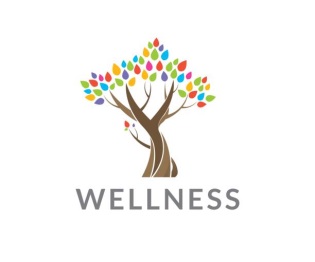 WednesdayChoose from the list of activities on the website or create your own and share them with us if you can add to our list as we would love to hear your suggestions!!TimeWhat day is it today?What day was it yesterday?What day will it be tomorrow?What month are we in now?Seasons: recap Continue to learn the seasons song and join in if you can: ‘If You know All the Seasons’https://www.youtube.com/watch?v=_BkkzF9z4-gDays of the week: recap on identifying the days of the week-How many days of the week are there?-Which is the first/last day of the week?-Which day is your favourite? Why?Days of the week cut and stick activity sheetTimeWhat day is it today?What day was it yesterday?What day will it be tomorrow?What month are we in now?Seasons: recap Continue to learn the seasons song and join in if you can: ‘If You know All the Seasons’https://www.youtube.com/watch?v=_BkkzF9z4-gDays of the week: recap on identifying the days of the weekDay & Night: distinguishing between day and night, chatting about the different activities we do in the day and those we do at night. Maths Book: Pg 87EnglishReading-Stop That Dog!Read pg 9. (All books can be found on Folens online also if you want your child to listen to thepages first)Revise all words; put some of these words into a sentence and this can be done both orally and then in a written form where your child can write down the sentences they make into their copy. Reading Zone Activity Book pg 54.Read or listen to a storybookPoem: Revise Dogs (pg 45 of Exercise Your English Book)-Can you say the poem on your own?Jolly PhonicsSing the alphabet song as we will be learning to identify the sounds using the name of the letter in the coming weeks.  https://www.youtube.com/watch?v=FdyaHGzcwZ4Revision of all letter sounds Continual revision of the vowel sounds: a,e,i,o,u(short vowel sounds)ai, ee, ie, ou, ue(long vowel sounds)These can be reinforced through the vowel song:https://vimeo.com/35395946‘I Can Read’ Activity sheets - choose one from the selection provided.Race to the Pond Games- choose one from the selection provided if you wish.Tricky Words: Revise tricky words spellings. Senior Infants have learned how to spell all tricky words 1-30 as provided on the tricky word lists. You could ask your child to spell them orally or give them a test and ask them to write some down. If you have a set of magnetic or alphabet letters you could call out some tricky words and ask them to make the word with their letters. In school we do this but I give them 20 seconds on a timer to make each word. They love the addition of a timer!Today’s new Tricky words to read are:whatwhenBlending List-continue with the next blending list for your child. We usually do two Word Boxes per week but you can progress to more if you feel your child is able. After Word Box 4, 5, and 6 comes 4a, 5a & 6a then Word Box 7, 8, 9 etc. Dictation: dictate 2-3 sentences from the set of Dictation Sentences provided to you along with your child’s books. You call out the sentence and your child attempts to write them into their copies. All sentences have a mixture of tricky & blending words so provides lots of practise with spelling also. Reading- Stop That Dog!Read pg 10. Revise all words for this reader; put some of these words into a sentence orally and/or in written form.Exercise Your English Book pg 47.Read or listen to a storybookPoem: Revise Dogs (pg 45 of Exercise Your English Book)Jolly PhonicsSing the alphabet songRevision of letter sounds with particular emphasis on revising the short and long vowel sounds with the aid of the vowel song.‘I Can Read’ Activity sheets - choose one from the selection provided.Race to the Pond Games- choose one from the selection provided if you wish.Tricky Words: Revise tricky words spellings. Today’s new Tricky words to read are:whywhereBlending ListWriting: Write three to four sentences today with a keen focus on putting a capital letter at the beginning, a full stop at the end and a finger space between words. Allow your child to compile their own sentences and only provide assistance when needed for spelling purposes. Sentences could be about their news or they could be based on their class reader ‘Stop That Dog!’-what happened in your story today? e.g.Finn sees a big cat.Finn runs after the cat.WellnessWednesdayChoose from the list of activities on the website or create your own and share them with us if you can add to our list as we would love to hear your suggestions!!Reading- Stop That Dog!Read pg 11. Revise all words for this reader; put some of these words into asentence orally and/or in written form.Reading Zone Activity Book pg 55.Read or listen to a storybookPoem: Revise Dogs (pg 45 of Exercise Your English Book)Jolly PhonicsSing the alphabet songRevision of letter sounds with particular emphasis on revising the short and long vowel sounds with the aid of the vowel song.‘I Can Read’ Activity sheets - choose one from the selection provided.Race to the Pond Games- choose one from the selection provided if you wish.Tricky Words: Revise tricky words spellings. Today’s new Tricky words to read are:whowhichBlending ListDictation: 2-3 sentences from the list provided.Reading- Stop That Dog!Read pg 12.Revise all words for this reader; put some of these words into a sentence orally and/or in written form.Exercise Your English Book pg 48 & 49Read or listen to a storybookPoem: Revise Dogs (pg 45 of Exercise Your English Book)Jolly PhonicsSing the alphabet songRevision of letter sounds with particular emphasis on revising the short and long vowel sounds with the aid of the vowel song.‘I Can Read’ Activity sheets - choose one from the selection provided.Race to the Pond Games- choose one from the selection provided if you wish.Tricky Words: Revise tricky words spellings. Today’s new Tricky words to read are:anymanyBlending ListWriting: Write three to four sentences into child’s copy. GaeilgeGeneral QuestioningDia Duit..Dia’s Muire DuitCé tusa? Mise….Cén aois thú? Tá mé (cúig/sé/seacht) bliana d’aoisCad a fheiceann tú?...Feicim…Cén sort aimsir atá ann inniu?Tá an ghrian ag taitneamhNíl sé fuarNíl sé ag cur báistíTa sé teNíl sé fliuch An maith leat..(úll/milseáin/bainne…)? Is/Ní maith liom…Games/ActvitiesFeicim le mo shúilín beag…rud éigin atá dearg/buí/glas/bán..(akin to ‘I spy’ in order to revise and reinforce colours)Geaitsí (You call out the action and the children do it)-Bígí ag rith, ag léim, ag damhsa, ag imirt peile, ag siúl, ag súgradh, ag ithe, ag ól.Ag Comhaireamh(Counting)A haon, a dó, a trí, a ceathar, a cúig, a sé, a seacht, a hocht, a naoi, a deich.Abair Liom: ÉadaíFoclóir (vocabulary): geansaí…jumperbríste…trousersbróga reatha…runnersstocaí…sockssciorta…skirtt-léine…t-shirthata…hatsalach…dirtyglán…cleanag ní…washingag péinteáil…paintingFrásaí (phrases):Tá…(stocaí, bríste…) orm…I am wearing …For this week concentrate on Foclóir and Frásaí . Show the flashcards and learn the words by asking ‘Cad é seo?’(what is this) each time. Some of these we have already done, but others are new. There are two action words so you could say ‘Bígí ag ní’, ‘Bígí ag péinteáil’ where the child does the action and responds ‘Tá mé ag ní’, ‘Tá mé ag péinteáil’When familiar with the vocabulary pose the question ‘Céard atá ort? (What are you wearing?) to which the kids reply  Tá… orm e.g. Tá bríste orm, Tá stocaí orm etc. TG 4Spending time watching TG4-Cúla could be a great way for the children to learn Gaeilge. General QuestioningDia Duit..Dia’s Muire DuitCé tusa? Mise….Cén aois thú? Tá mé (cúig/sé/seacht) bliana d’aoisCad a fheiceann tú?...Feicim…Cén sort aimsir atá ann inniu?Tá an ghrian ag taitneamhNíl sé fuarNíl sé ag cur báistíTa sé teNíl sé fliuch An maith leat..(úll/milseáin/bainne…)? Is/Ní maith liom…Games/ActvitiesFeicim le mo shúilín beag…rud éigin atá dearg/buí/glas/bán..(akin to ‘I spy’ in order to revise and reinforce colours)Geaitsí (You call out the action and the children do it)-Bígí ag rith, ag léim, ag damhsa, ag imirt peile, ag siúl, ag súgradh, ag ithe, ag ól.Ag Comhaireamh(Counting)A haon, a dó, a trí, a ceathar, a cúig, a sé, a seacht, a hocht, a naoi, a deich.Abair Liom: ÉadaíFoclóir (vocabulary): geansaí…jumperbríste…trousersbróga reatha…runnersstocaí…sockssciorta…skirtt-léine…t-shirthata…hatsalach…dirtyglán…cleanag ní…washingag péinteáil…paintingFrásaí (phrases):Tá…(stocaí, bríste…) orm…I am wearing …For this week concentrate on Foclóir and Frásaí . Show the flashcards and learn the words by asking ‘Cad é seo?’(what is this) each time. Some of these we have already done, but others are new. There are two action words so you could say ‘Bígí ag ní’, ‘Bígí ag péinteáil’ where the child does the action and responds ‘Tá mé ag ní’, ‘Tá mé ag péinteáil’When familiar with the vocabulary pose the question ‘Céard atá ort? (What are you wearing?) to which the kids reply  Tá… orm e.g. Tá bríste orm, Tá stocaí orm etc. TG 4Spending time watching TG4-Cúla could be a great way for the children to learn Gaeilge. WellnessWednesdayChoose from the list of activities on the website or create your own and share them with us if you can add to our list as we would love to hear your suggestions!!General QuestioningDia Duit..Dia’s Muire DuitCé tusa? Mise….Cén aois thú? Tá mé (cúig/sé/seacht) bliana d’aoisCad a fheiceann tú?...Feicim…Cén sort aimsir atá ann inniu?Tá an ghrian ag taitneamhNíl sé fuarNíl sé ag cur báistíTa sé teNíl sé fliuch An maith leat..(úll/milseáin/bainne…)? Is/Ní maith liom…Games/ActvitiesFeicim le mo shúilín beag…rud éigin atá dearg/buí/glas/bán..(akin to ‘I spy’ in order to revise and reinforce colours)Geaitsí (You call out the action and the children do it)-Bígí ag rith, ag léim, ag damhsa, ag imirt peile, ag siúl, ag súgradh, ag ithe, ag ól.Ag Comhaireamh(Counting)A haon, a dó, a trí, a ceathar, a cúig, a sé, a seacht, a hocht, a naoi, a deich.Abair Liom: ÉadaíFoclóir (vocabulary): geansaí…jumperbríste…trousersbróga reatha…runnersstocaí…sockssciorta…skirtt-léine…t-shirthata…hatsalach…dirtyglán…cleanag ní…washingag péinteáil…paintingFrásaí (phrases):Tá…(stocaí, bríste…) orm…I am wearing …For this week concentrate on Foclóir and Frásaí . Show the flashcards and learn the words by asking ‘Cad é seo?’(what is this) each time. Some of these we have already done, but others are new. There are two action words so you could say ‘Bígí ag ní’, ‘Bígí ag péinteáil’ where the child does the action and responds ‘Tá mé ag ní’, ‘Tá mé ag péinteáil’When familiar with the vocabulary pose the question ‘Céard atá ort? (What are you wearing?) to which the kids reply  Tá… orm e.g. Tá bríste orm, Tá stocaí orm etc. TG 4Spending time watching TG4-Cúla could be a great way for the children to learn Gaeilge.General QuestioningDia Duit..Dia’s Muire DuitCé tusa? Mise….Cén aois thú? Tá mé (cúig/sé/seacht) bliana d’aoisCad a fheiceann tú?...Feicim…Cén sort aimsir atá ann inniu?Tá an ghrian ag taitneamhNíl sé fuarNíl sé ag cur báistíTa sé teNíl sé fliuch An maith leat..(úll/milseáin/bainne…)? Is/Ní maith liom…Games/ActvitiesFeicim le mo shúilín beag…rud éigin atá dearg/buí/glas/bán..(akin to ‘I spy’ in order to revise and reinforce colours)Geaitsí (You call out the action and the children do it)-Bígí ag rith, ag léim, ag damhsa, ag imirt peile, ag siúl, ag súgradh, ag ithe, ag ól.Ag Comhaireamh(Counting)A haon, a dó, a trí, a ceathar, a cúig, a sé, a seacht, a hocht, a naoi, a deich.Abair Liom: ÉadaíFoclóir (vocabulary): geansaí…jumperbríste…trousersbróga reatha…runnersstocaí…sockssciorta…skirtt-léine…t-shirthata…hatsalach…dirtyglán…cleanag ní…washingag péinteáil…paintingFrásaí (phrases):Tá…(stocaí, bríste…) orm…I am wearing …For this week concentrate on Foclóir and Frásaí . Show the flashcards and learn the words by asking ‘Cad é seo?’(what is this) each time. Some of these we have already done, but others are new. There are two action words so you could say ‘Bígí ag ní’, ‘Bígí ag péinteáil’ where the child does the action and responds ‘Tá mé ag ní’, ‘Tá mé ag péinteáil’When familiar with the vocabulary pose the question ‘Céard atá ort? (What are you wearing?) to which the kids reply  Tá… orm e.g. Tá bríste orm, Tá stocaí orm etc. TG 4Spending time watching TG4-Cúla could be a great way for the children to learn Gaeilge.SESE  Nature WalkAs we discuss the seasons under the topic of ‘Time’ in Maths we will use this week to reinforce that for SESE in identifying the seasons and the changes in nature that each one brings. Signs of spring are blossoming at present so find at least three signs of spring e.g. spring flowers growing, buds or new leaves on the trees, baby lambs in the fields. Create a nature table at home or take photos of the signs you find and send them to the Parents Association whats app group. You can also show me any that you find during our Zoom time.Nature WalkWellnessWednesdayChoose from the list of activities on the website or create your own and share them with us if you can add to our list as we would love to hear your suggestions!!Nature WalkNature WalkArtFree Painting: Paint or draw the signs of spring that you saw on your nature walk. Lamb Craft: You could maybe even make a baby lamb using cotton wool for his fluffy body.Free Painting: Paint or draw the signs of spring that you saw on your nature walk. Lamb Craft: You could maybe even make a baby lamb using cotton wool for his fluffy body.WellnessWednesdayChoose from the list of activities on the website or create your own and share them with us if you can add to our list as we would love to hear your suggestions!!Free Painting: Paint or draw the signs of spring that you saw on your nature walk. Lamb Craft: You could maybe even make a baby lamb using cotton wool for his fluffy body.Free Painting: Paint or draw the signs of spring that you saw on your nature walk. Lamb Craft: You could maybe even make a baby lamb using cotton wool for his fluffy body.ReligionMorning and Night PrayerMorning and Night PrayerWellnessWednesdayChoose from the list of activities on the website or create your own and share them with us if you can add to our list as we would love to hear your suggestions!!Morning and Night PrayerMorning and Night PrayerP.E.P.E. with Joe WicksPlay games outside e.g. dodgeball, rounders, Cowboys & Indians, Stuck in the Mud, Skunk Tag, What Time is it Mr.Wolf?Relay RacesP.E. with Joe WicksPlay games outside e.g. dodgeball, rounders, Cowboys & Indians, Stuck in the Mud, Skunk Tag, What Time is it Mr.Wolf?Relay RacesWellnessWednesdayChoose from the list of activities on the website or create your own and share them with us if you can add to our list as we would love to hear your suggestions!!P.E. with Joe WicksPlay games outside e.g. dodgeball, rounders, Cowboys & Indians, Stuck in the Mud, Skunk Tag, What Time is it Mr.Wolf?Relay RacesP.E. with Joe WicksPlay games outside e.g. dodgeball, rounders, Cowboys & Indians, Stuck in the Mud, Skunk Tag, What Time is it Mr.Wolf?Relay RacesMusicJolly Phonics vowel songAlphabet songSeasons SongMove with the music and sing all songs with appropriate actions.Jolly Phonics vowel songAlphabet songSeasons SongWellnessWednesdayChoose from the list of activities on the website or create your own and share them with us if you can add to our list as we would love to hear your suggestions!!Jolly Phonics vowel songAlphabet songSeasons SongJolly Phonics vowel songAlphabet songSeasons Song